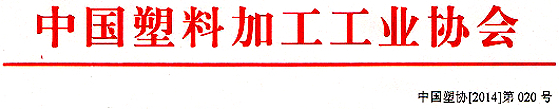 附件一：  关于诚邀参加“2014 中国国际塑料新材料、
新技术、新装备、新产品展览会”的通知